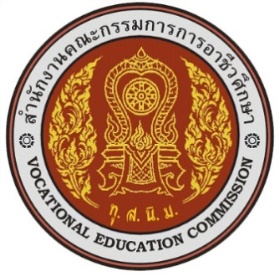 รายงานการปฏิบัติงานและผลการประเมินตนเอง รายบุคคล Self Assessment Report ประจำปีการศึกษา  256๒ผู้รายงานชื่อ.................................................................ตำแหน่ง.........................................................แผนก.............................................................วิทยาลัยอาชีวศึกษาพระนครศรีอยุธยาสถาบันการอาชีวศึกษาภาคกลาง ๑สำนักงานคณะกรรมการการอาชีวศึกษา  กระทรวงศึกษาธิการคำนำตามกฎกระทรวงการประกันคุณภาพการศึกษา พ.ศ.2561 ลงวันที่ 20 กุมภาพันธ์ 2561           ข้อ 3  กำหนดให้สถานศึกษาแต่ละแห่ง จัดให้มีระบบการประกันคุณภาพการศึกษาภายในสถานศึกษา     โดยการกำหนดมาตรฐานการศึกษาของสถานศึกษา ให้เป็นไปตามมาตรฐานการศึกษาแต่ละระดับและประเภทการศึกษา ที่รัฐมนตรีว่าการกระทรวงศึกษาธิการประกาศกำหนดนั้น  โดยให้สถานศึกษาจัดทำรายงานผลการประเมินคุณภาพภายในโดยสถานศึกษา (SAR) เป็นประจำทุกปีการศึกษา  รายงานการประเมินตนเอง (Self Assessment Report : SAR) เป็นการประเมินการปฏิบัติหน้าที่ตามมาตรฐานการศึกษาของวิทยาลัยอาชีวศึกษาพระนครศรีอยุธยา ข้าพเจ้าได้จัดทำขึ้นเพื่อรายงานผลการจัดการเรียนการสอน และการปฏิบัติหน้าที่ของข้าพเจ้าตามฝ่าย/กลุ่มงาน ตลอดจนกิจกรรมต่าง ๆ            ที่ได้ส่งเสริมให้นักศึกษามีคุณลักษณะและคุณภาพตามมาตรฐานคุณภาพการศึกษา ของวิทยาลัยอาชีวศึกษาพระนครศรีอยุธยา  สำนักงานคณะกรรมการการอาชีวศึกษา กระทรวงศึกษาธิการ ปีการศึกษา  256๒ รายงานนี้วิทยาลัยอาชีวศึกษาพระนครศรีอยุธยา  สามารถนำผลการดำเนินงานไปจัดทำการประเมินคุณภาพภายในและสรุปรายงานให้ผู้บังคับบัญชาตามลำดับสายงาน  ตลอดจนเผยแพร่ให้กับผู้ปกครอง นักศึกษา ชุมชนในสังคมได้ทราบผลการปฏิบัติงานของบุคลากร วิทยาลัยอาชีวศึกษาพระนครศรีอยุธยา  สำนักงานคณะกรรมการการอาชีวศึกษา กระทรวงศึกษาธิการ ในโอกาสต่อไป						ลงชื่อ.......................................................................    (..................................................................)ตำแหน่ง ................................................................ 		 ............../.........................../.....................สารบัญ									   		หน้า    ตอนที่  1  ข้อมูลส่วนตัว			  - ข้อมูลทั่วไป					                  		
                       - ข้อมูลการปฏิบัติหน้าที่
                       - การจัดกิจกรรมการเรียนการสอน		  - ผลการปฏิบัติงาน    ตอนที่  2  ผลการดำเนินงาน ตามเกณฑ์การประเมินคุณภาพการศึกษาของสถานศึกษา		 ตามมาตรฐานการอาชีวศึกษา พ.ศ. ๒๕๖๑  				      	 ด้านที่  1  ด้านผู้เรียนและผู้สำเร็จการศึกษา ด้านที่  2  ด้านหลักสูตรและการจัดการเรียนการสอน ด้านที่  3  ด้านครูผู้สอนและผู้บริหารสถานศึกษา ด้านที่  ๔  ด้านการมีส่วนร่วม ด้านที่  ๕  ด้านปัจจัยพื้นฐาน         ภาคผนวก	รายงานการประเมินตนเอง  (SAR)ตอนที่  1  :  ข้อมูลส่วนตัว1.1  ข้อมูลทั่วไป     	ชื่อ-นามสกุล.............................................................................................................................	ตำแหน่ง.....................วิทยฐานะ ....................................... อายุ............ปี    ปฏิบัติราชการ........ปีเลขที่ตำแหน่ง.............................เงินเดือน........................บาท   เงินวิทยฐานะ.......................บาทใบอนุญาตประกอบวิชาชีพครู เลขที่………………………...…………….บัตรหมดอายุวันที่…………………..      	วัน/เดือน/ ปี เกิด  ....................................วัน/เดือน/ปี บรรจุเข้ารับราชการ....................................      	สอนประจำแผนกวิชา ................................................................................................วุฒิการศึกษา    	ปริญญาตรี.................   วิชาเอก                                      สถาบัน.................................     	ปริญญาโท................    วิชาเอก                                      สถาบัน................................. 	ปริญญาเอก................   วิชาเอก                                      สถาบัน.................................     	อื่น ๆ ระบุ.................   วิชาเอก                                      สถาบัน..................................        	เป็นครูที่ปรึกษา ระดับชั้น.................แผนกวิชา ...........................................กลุ่ม.....................      	จำนวนนักเรียน............คน      	หน้าที่พิเศษ 	1.  ……………………………………………………………………………..			2.  ……………………………………………………………………………..		 	3.  ……………………………………………………………………………..   แสดงจำนวนวันลา ประจำปีการศึกษา  256๒  (1 พฤษภาคม  256๒ – 3๐ เมษายน  256๓)1.2   ข้อมูลการปฏิบัติหน้าที่           1.2.1  ปฏิบัติการสอนตลอดปีการศึกษา 256๒1.2.๒ ปฏิบัติหน้าที่ครูที่ปรึกษา1.3  การจัดกิจกรรมการเรียนการสอน      	1.3.1  จัดทำแผนการจัดการเรียนรู้   ดังนี้1.3.2  ผลิตสื่อ / นวัตกรรม / สิ่งประดิษฐ์            ชิ้น     ได้แก่1.3.3  จัดทำวิจัยในชั้นเรียน จำนวน          เรื่อง    ได้แก่1.3.๔ การพัฒนาตนเอง(การเข้าร่วมกิจกรรมทางวิชาการ/การเข้าร่วมอบรม/ประชุมสัมมนา/ศึกษาดูงาน ฯลฯ)สรุป การพัฒนาตนเอง  จำนวน        ครั้ง  จำนวน        วัน คิดเป็น       ชั่วโมง   นำมาขยายผล.........ครั้ง1.3.๕ การได้รับรางวัล / ประกาศเกียรติคุณ / ผลงานดีเด่น / เกียรติประวัติที่ปรากฏต่อสาธารณชนด้านสถานศึกษา / ครู / นักเรียน - นักศึกษา 1.3.๖  การได้รับเชิญเป็นวิทยากร/กรรมการตัดสินภายในและภายนอกสถานศึกษา1.4  ผลการปฏิบัติงาน    	1.4.1  การปฏิบัติหน้าที่จัดกิจกรรมการเรียนการสอนประจำปีการศึกษา 2562 ปรากฏผลดังนี้ 	1.4.2  การปฏิบัติงานหน้าที่พิเศษ  ปรากฏผลดังนี้ (หลักฐานปรากฏในภาคผนวก)
     	        1)  ฝ่ายวิชาการ…………………………………………………………………………………………………..     	        2)  ฝ่ายแผนงานและความร่วมมือ…………………………………………………………………………….     	        3)  ฝ่ายบริหารงานทั่วไป…………………………………………..……………………………………………..        4)  ฝ่ายกิจการนักเรียนนักศึกษา……………………..…………………………………………………………..ตอนที่  2รายงานผลการปฏิบัติงานตามมาตรฐานการศึกษาของสถานศึกษา ตามมาตรฐานการอาชีวศึกษา พ.ศ. 2561 		การดำเนินงานการประกันคุณภาพการศึกษาของครูและบุคลากรทางการศึกษา เป็นการสร้าง ความตระหนัก  ความพยายาม และผลสัมฤทธิ์ของการดำเนินงาน ที่สอดคล้องกับการควบคุมคุณภาพ และมาตรฐานการอาชีวศึกษา  พ.ศ. 2561 โดยการจัดทำข้อมูลตามประเด็นการประเมิน เพื่อรองรับการประเมินคุณภาพภายในโดยต้นสังกัด และดำเนินการตามวงจรคุณภาพ PDCA ในส่วนที่เกี่ยวข้องกับครูผู้สอน มีประเด็นการประเมินดังนี้ผลการประเมินตามประเด็นการประเมิน ดังนี้ ด้านที่ 1 ด้านผู้เรียนและผู้สำเร็จการศึกษา1.1 การดูแลและแนะแนวผูเรียน คําอธิบาย  สถานศึกษามีการพัฒนาระบบดูแลชวยเหลือและแนะแนวผูเรียนใหสามารถสําเร็จการศึกษา ตามระยะเวลาที่หลักสูตรกําหนดและลดปญหาการออกกลางคัน จําแนกตามระดับ ประเภทวิชา สาขาวิชา สาขางาน และภาพรวมของสถานศึกษาการประเมิน 	- ร้อยละของผู้สำเร็จการศึกษาหลักสูตรประกาศนียบัตรวิชาชีพ (ปวช.) และหลักสูตร ประกาศนียบัตรวิชาชีพชั้นสูง (ปวส.) ทั้งหมดเทียบกับจำนวนผู้เรียนหลักสูตรประกาศนียบัตรวิชาชีพ (ปวช.) และหลักสูตรประกาศนียบัตรวิชาชีพชั้นสูง (ปวส.) แรกเข้าของรุ่นที่สำเร็จการศึกษา โดยพิจารณาในภาพรวมของสถานศึกษา การตรวจสอบข้อมูล กระบวนการดูแลและแนะแนวผู้เรียนของสถานศึกษา เพื่อให้ผู้เรียนสามารถสำเร็จการศึกษา ตามระยะเวลาที่หลักสูตรกำหนด และลดปัญหาการออกกลางคัน จำนวนผู้เรียนระดับ ปวช. ชั้นปีที่ 3 แรกเข้าของรุ่นที่สำเร็จการศึกษา จำนวนผู้เรียนระดับ ปวส. ชั้นปีที่ 2 แรกเข้าของรุ่นที่สำเร็จการศึกษา จำนวนผู้เรียนระดับ ปวช. ของรุ่นที่สำเร็จการศึกษาจำนวนผู้เรียนระดับ ปวส. ของรุ่นที่สำเร็จการศึกษา ผลการดูแลและแนะแนวผู้เรียนของสถานศึกษา แบบสรุปรายงาน จำนวนครั้งของการจัดให้ผู้เรียนพบครูที่ปรึกษา ปีการศึกษา 25621.2 ผูเรียนมีคุณลักษณะที่พึงประสงคคําอธิบาย  ผูเรียนมีคุณธรรม จริยธรรม และคานิยมที่พึงประสงค หมายถึง ผูเรียนเปนคนดี แสดงออกทั้งดานจิตใจและพฤติกรรม โดยเฉพาะความรับผิดชอบ ความซื่อสัตย และการเสียสละเพื่อสวนรวม มีความเปนประชาธิปไตย ทํางานรวมกับผูอื่นไดอยางเปนกัลยาณมิตร มีภาวะผูนํา กลาแสดงออก ภูมิใจในความเปนไทย เห็นคุณคาและรวมพัฒนาภูมิปญญาไทย มีจิตสํานึกในการอนุรักษทรัพยากรธรรมชาติ และสิ่งแวดลอม หรือสถานศึกษามีการสงเสริม สนับสนุนใหผูเรียนรวมกันจัดกิจกรรมเสริมหลักสูตร เพื่อพัฒนาผูเรียนใหมีคุณลักษณะที่พึงประสงค ตามแนวทางการจัดกิจกรรมขององคการนักวิชาชีพในอนาคตแหงประเทศไทย (อวท.) หรือองคการเกษตรกรในอนาคตแหงประเทศไทยในพระราชูปถัมภสมเด็จพระเทพรัตนราชสุดาฯ สยามบรมราชกุมารี (อกท.) ปรากฏผลการประเมินการจัดกิจกรรมขององคการฯ ตามที่สํานักงานคณะกรรมการการอาชีวศึกษากําหนด ในระดับจังหวัด ระดับภาค และระดับชาติการตรวจสอบข้อมูล จำนวนผู้เรียนทั้งหมดของสถานศึกษา จำนวนผู้เรียนที่มีคุณธรรม จริยธรรม และค่านิยมที่พึงประสงค์ ประกอบด้วย ความรับผิดชอบ ซื่อสัตย์และเสียสละเพื่อส่วนรวม มีความเป็นประชาธิปไตย ทำงานร่วมกับผู้อื่นได้อย่างเป็นกัลยาณมิตร มีภาวะผู้นำ กล้าแสดงออก ภูมิใจในความเป็นไทย เห็นคุณค่าและร่วมพัฒนาภูมิปัญญาไทย มีจิตสำนึกในการอนุรักษ์ทรัพยากรธรรมชาติและสิ่งแวดล้อม หลักฐานสนับสนุนการพัฒนาผู้เรียนให้มีคุณธรรม จริยธรรม และค่านิยมที่พึงประสงค์ ผลงานหรือผลการประเมินตามเกณฑ์การประเมิน แบบสรุปรายงาน ผู้เรียนมีคุณลักษณะที่พึงประสงค์ ปีการศึกษา  25621.4 ผลงานของผูเรียนดานนวัตกรรม สิ่งประดิษฐ งานสรางสรรค หรืองานวิจัยคําอธิบาย  การสงเสริม สนับสนุนใหผูเรียนพัฒนานวัตกรรม สิ่งประดิษฐ งานสรางสรรค หรืองานวิจัยผลงานของผูเรียนไดรับรางวัลจากการประกวดนวัตกรรม สิ่งประดิษฐ งานสรางสรรค หรืองานวิจัยตามที่สํานักงานคณะกรรมการการอาชีวศึกษากําหนดหรือเขารวมกับหนวยงานอื่น หรือมีการนํามาใชประโยชนไดจริงในระดับจังหวัดระดับภาค ระดับชาติ และระดับนานาชาติการประเมิน สถานศึกษามีการจัดกิจกรรมประกวดนวัตกรรม สิ่งประดิษฐ์ งานสร้างสรรค์ หรืองานวิจัยในสถานศึกษา ผลงานนวัตกรรม สิ่งประดิษฐ์ งานสร้างสรรค์ หรืองานวิจัยมีการนำไปใช้ประโยชน์จริงในระดับสถานศึกษาหรือได้รับรางวัลจากการประกวด นวัตกรรม สิ่งประดิษฐ์ งานสร้างสรรค์ หรืองานวิจัย ระดับจังหวัด ผลงานนวัตกรรม สิ่งประดิษฐ์ งานสร้างสรรค์ หรืองานวิจัยมีการนำไปใช้ประโยชน์จริงในระดับชุมชนหรือได้รับรางวัลจากการประกวด นวัตกรรม สิ่งประดิษฐ์ งานสร้างสรรค์ หรืองานวิจัย ระดับภาค ผลงานนวัตกรรม สิ่งประดิษฐ์ งานสร้างสรรค์ หรืองานวิจัยมีการนำไปใช้ประโยชน์จริงในระดับจังหวัดหรือได้รับรางวัลจากการประกวด นวัตกรรม สิ่งประดิษฐ์ งานสร้างสรรค์ หรืองานวิจัย ระดับชาติ ผลงานนวัตกรรม สิ่งประดิษฐ์ งานสร้างสรรค์ หรืองานวิจัยมีการนำไปใช้ประโยชน์จริงในระดับประเทศหรือได้รับรางวัลจากการประกวด นวัตกรรม สิ่งประดิษฐ์ งานสร้างสรรค์ หรืองานวิจัย ระดับนานาชาติ การตรวจสอบข้อมูล ผลการส่งเสริม สนับสนุนให้ผู้เรียนพัฒนานวัตกรรม สิ่งประดิษฐ์ งานสร้างสรรค์ หรืองานวิจัย ในสถานศึกษา การนำนวัตกรรม สิ่งประดิษฐ์ งานสร้างสรรค์ หรืองานวิจัยไปใช้ประโยชน์จริงในระดับสถานศึกษา ระดับชุมชน ระดับจังหวัด ระดับชาติ รางวัลการประกวดนวัตกรรม สิ่งประดิษฐ์ งานสร้างสรรค์ หรืองานวิจัยในระดับจังหวัด ระดับภาค ระดับชาติ และระดับนานาชาติ หมายเหตุ : รางวัล หมายถึง รางวัลชนะเลิศ รองชนะเลิศ หรือรางวัลอื่นๆ โดยไม่นับรางวัลชมเชย         ผลงานของผู้เรียนด้านนวัตกรรม สิ่งประดิษฐ์ งานสร้างสรรค์ หรืองานวิจัย  ปีการศึกษา 25621.5 ผลการแข่งขันทักษะวิชาชีพคำอธิบาย	สถานศึกษามีการส่งเสริมสนับสนุนให้ผู้เรียนได้รับการพัฒนาสมรรถนะวิชาชีพปรากฏผลจากการเข้าร่วมการประกวด แข่งขันทางด้านทักษะวิชาชีพตามที่สำนักงานคณะกรรมการการอาชีวศึกษากำหนด หรือหน่วยงานอื่นๆทั้งในระดับจังหวัด ระดับภาคระดับชาติ หรือระดับนานาชาติการประเมินสถานศึกษามีการส่งเสริมสนับสนุนให้มีการประกวด แข่งขันทักษะวิชาชีพในระดับสถานศึกษาผู้เรียนได้รับรางวัลจากการประกวด แข่งขันทักษะวิชาชีพในระดับจังหวัดผู้เรียนได้รับรางวัลจากการประกวด แข่งขันทักษะวิชาชีพในระดับภาคผู้เรียนได้รับรางวัลจากการประกวด แข่งขันทักษะวิชาชีพในระดับชาติผู้เรียนได้รับรางวัลจากการประกวด แข่งขันทักษะวิชาชีพในระดับนานาชาติการตรวจสอบข้อมูลสถานศึกษามีกระบวนการในการส่งเสริมสนับสนุนให้ผู้เรียนได้รับการพัฒนาสมรรถนะวิชาชีพในการเข้าร่วมการประกวด แข่งขันทางด้านทักษะวิชาชีพทั้งในระดับสถานศึกษา ระดับจังหวัด ระดับภาคระดับชาติ และระดับนานาชาติผลการประกวด แข่งขันทางด้านทักษะวิชาชีพตามที่สำนักงานคณะกรรมการการอาชีวศึกษากำหนด หรือเข้าร่วมกับหน่วยงานอื่นๆทั้งในระดับจังหวัด ระดับภาคระดับชาติ หรือระดับนานาชาติแบบรายงาน ผลการแข่งขันทักษะวิชาชีพ ปีการศึกษา 2562ด้านที่ 2  ด้านหลักสูตรและการจัดการเรียนการสอนคําอธิบายสถานศึกษามีการพัฒนาหรือปรับปรุงหลักสูตรใหเปนหลักสูตรฐานสมรรถนะอยางเปนระบบ มีการสงเสริมใหสาขาวิชาหรือสาขางานไดรับการพัฒนาหลักสูตรฐานสมรรถนะ หรือปรับปรุงรายวิชา หรือปรับปรุงรายวิชาเดิม หรือกําหนดรายวิชาเพิ่มเติม๒.๒ การจัดการเรียนรูสูการปฏิบัติที่เนนผูเรียนเปนสําคัญคําอธิบายสถานศึกษาสงเสริม สนับสนุนใหครูผูสอนจัดทําแผนการจัดการเรียนรูสูการปฏิบัติที่เนนผูเรียนเป็นสําคัญและนําไปใชในการจัดการเรียนการสอนอยางมีคุณภาพ เพื่อพัฒนาผูเรียนใหมีคุณลักษณะและทักษะที่จําเปนในศตวรรษที่ ๒๑การประเมิน2.2.1 คุณภาพของแผนการจัดการเรียนรูสูการปฏิบัติ ประกอบดวย๑) ครูผูสอนมีการวิเคราะหหลักสูตรรายวิชา เพื่อกําหนดหนวยการเรียนรูที่มุงเน้นสมรรถนะอาชีพ๒) แผนการจัดการเรียนรูมีการบูรณาการคุณธรรม จริยธรรม คานิยมคุณลักษณะที่พึงประสงค และปรัชญาของเศรษฐกิจพอเพียง๓) แผนการจัดการเรียนรูมีการกําหนดรูปแบบการเรียนรูสูการปฏิบัติและกิจกรรมการจัดการเรียนรูที่หลากหลาย เชน PjBL Active Learning STEM Education เปนตน๔) แผนการจัดการเรียนรูมีการกําหนดการใชสื่อเครื่องมืออุปกรณและเทคโนโลยีการจัดการเรียนรูที่เหมาะสม และนํามาใชในการจัดการเรียนการสอน๕) แผนการจัดการเรียนรูมีการกําหนดแนวทางการวัดและประเมินผลตามสภาพจริงดวยรูปแบบวิธีการที่หลากหลายการตรวจสอบข้อมูล ครูผู้สอนวิเคราะห์หลักสูตรรายวิชา แผนการจัดการเรียนรู้มีการบูรณาการคุณธรรม จริยธรรม ค่านิยม คุณลักษณะที่พึงประสงค์ และปรัชญาของเศรษฐกิจพอเพียง แผนการจัดการเรียนรู้มีการกำหนดรูปแบบการเรียนรู้สู่การปฏิบัติและกิจกรรมการจัดการเรียนรู้ ที่หลากหลาย แผนการจัดการเรียนรู้มีการกำหนดการใช้สื่อ เครื่องมือ อุปกรณ์ และเทคโนโลยีการจัดการเรียนรู้ ที่เหมาะสม และนำมาใช้ในการจัดการเรียนการสอน แผนการจัดการเรียนรู้มีการกำหนดแนวทางการวัดและประเมินผลตามสภาพจริง ด้วยรูปแบบ วิธีการ ที่หลากหลาย แบบรายงาน คุณภาพของแผนการจัดการเรียนรู้สู่การปฏิบัติ ปีการศึกษา 2562ด้านที่ 3  ด้านครูผู้สอนและผู้บริหารสถานศึกษา3.1 ครูผูสอน	สถานศึกษามีการสงเสริม สนับสนุนและพัฒนาครูผูสอนใหมีความรู ความสามารถในการจัดการเรียนรู ตามมาตรฐานตําแหนงสายงานครู ผูสอน ประกอบดวย การจัดการเรียนการสอน การบริหารจัด การชั้นเรียน และการพัฒนาตนเองและพัฒนาวิชาชีพ รายละเอียดดังนี้3.1.1 การจัดการเรียนการสอนคําอธิบาย	 ครูผูสอนมีคุณวุฒิการศึกษาตรงตามสาขาวิชาที่สอน มีการจัดทําแผนการจัดการเรียนรูที่เนนผูเรียนเปนสําคัญทุกรายวิชาที่สอน จัดการเรียนการสอนตรงตามแผนการจัดการเรียนรูดวยเทคนิควิธีการสอนที่หลากหลาย มีการวัดและประเมินผลตามสภาพจริง มีการใชสื่อ นวัตกรรม เทคโนโลยีทางการศึกษา แหล่งเรียนรู และทําวิจัย เพื่อคุณภาพจัดการเรียนรูและแกปญหาการจัดการเรียนรูการประเมิน	1. ครูผูสอนมีคุณวุฒิตรงตามสาขาวิชาที่สอน	2. ครูผูสอนมีแผนการจัดการเรียนรูครบทุกรายวิชาที่สอน	3. ครูผูสอนจัดการเรียนการสอนตรงตามแผนการจัดการเรียนรูดวยเทคนิควิธีการสอนที่หลากหลาย มีการวัดและประเมินผลตามสภาพจริง	4. ครูผูสอนใชสื่อ นวัตกรรม เทคโนโลยีทางการศึกษา และแหลงเรียนรูในการจัดการเรียนการสอน	5. ครูผูสอนทําวิจัยเพื่อพัฒนาคุณภาพจัดการเรียนรูและแกปญหาการจัดการเรียนรูการตรวจสอบข้อมูล จำนวนครูผู้สอนทั้งหมดของสถานศึกษา จำนวนครูผู้สอนที่มีคุณวุฒิการศึกษาตรงตามสาขาวิชาที่สอน จำนวนครูผู้สอนที่มีแผนการจัดการเรียนรู้ที่เน้นผู้เรียนเป็นสำคัญทุกรายวิชาที่สอน จำนวนครูผู้สอนที่จัดการเรียนการสอนตรงตามแผนการจัดการเรียนรู้ด้วยเทคนิควิธีการสอน ที่หลากหลาย มีการวัดและประเมินผลตามสภาพจริง จำนวนครูผู้สอนที่ใช้สื่อ นวัตกรรม เทคโนโลยีทางการศึกษา และแหล่งเรียนรู้ในการจัดการเรียน การสอน จำนวนครูผู้สอนที่ครูทำวิจัยเพื่อพัฒนาคุณภาพการจัดการเรียนรู้และแก้ปัญหาการจัดการเรียนรู้			ประเด็นการประเมินที่ 1 ครูผูสอนที่มีคุณวุฒิตรงตามสาขาวิชาที่สอนแบบรายงาน การจัดการเรียนการสอน ปีการศึกษา 2562รูปแบบ / วิธีการจัดกิจกรรมการเรียนการสอนที่ครูใช้เพื่อพัฒนาทักษะการคิดวิเคราะห์ คือ ข้อใดบ้าง (ตอบได้มากกว่า 1 ข้อ) ใส่เครื่องหมาย () สรุปจำนวนรูปแบบ / วิธีการจัดกิจกรรมการเรียนการสอนที่ครูใช้                 วิธี3.1.2 การบริหารจัดการชั้นเรียนคําอธิบาย	ครูผูสอนมีการจัดทําขอมูลผูเรียนเปนรายบุคคล มีขอมูลสารสนเทศหรือเอกสารประจําชั้นเรียนและรายวิชาใชเทคนิควิธีการบริหารจัดการชั้นเรียนใหมีบรรยากาศที่เอื้อตอการเรียนรู เปนผูเสริมแรงใหผูเรียนมีความมุงมั่นตั้งใจในการเรียน ดูแลชวยเหลือผูเรียนรายบุคคลดานการเรียนและดานอื่นๆการประเมิน	1. ครูผูสอนจัดทําขอมูลผูเรียนเปนรายบุคคล	2. ครูผูสอนมีขอมูลสารสนเทศหรือเอกสารประจําชั้นเรียนและรายวิชาเปนปจจุบัน	3. ครูผูสอนใชเทคนิควิธีการบริหารจัดการชั้นเรียนใหมีบรรยากาศที่เอื้อตอการเรียนรู	4. ครูผูสอนใชวิธีการเสริมแรงใหผูเรียนมีความมุงมั่นตั้งใจในการเรียน	5. ครูผูสอนดูแลชวยเหลือผูเรียนรายบุคคลดานการเรียนและดานอื่น ๆการตรวจสอบข้อมูล จำนวนครูผู้สอนทั้งหมดของสถานศึกษา จำนวนครูผู้สอนที่จัดทำข้อมูลผู้เรียนเป็นรายบุคคล จำนวนครูผู้สอนที่มีข้อมูลสารสนเทศและเอกสารประจำชั้นเรียนและรายวิชาเป็นปัจจุบัน จำนวนครูผู้สอนที่ใช้เทคนิควิธีการบริหารจัดการชั้นเรียนให้มีบรรยากาศที่เอื้อต่อการเรียนรู้ จำนวนครูผู้สอนที่ใช้วิธีเสริมแรงให้ผู้เรียนมีความมุ่งมั่นตั้งใจในการเรียน จำนวนครูผู้สอนที่ดูแลช่วยเหลือผู้เรียนรายบุคคลด้านการเรียนและด้านอื่น ๆ แบบรายงาน การบริหารจัดการชั้นเรียน ปีการศึกษา 25623.1.3 การพัฒนาตนเองและพัฒนาวิชาชีพคําอธิบาย	ครูผูสอนจัดทําแผนพัฒนาตนเองและเขารวมกระบวนการพัฒนาวิชาชีพ ไดรับการพัฒนาตามแผนพัฒนาตนเองและกระบวนการพัฒนาวิชาชีพ มีการนําผลการพัฒนาตนเองมาใชในการจัดการเรียนการสอน มีผลงานจากการพัฒนาตนเองและการพัฒนาวิชาชีพ ผลงาน หรือนวัตกรรม ไดรับการยอมรับ หรือ            เผยแพรการประเมิน	1. ครูผูสอนที่จัดทําแผนพัฒนาตนเองและเขารวมการพัฒนาวิชาชีพ	2. ครูผูสอนที่ไดรับการพัฒนาตนเองอยางนอย 12 ชั่วโมงตอป	3. ครูผูสอนที่นําผลจากการพัฒนาตนเองและการพัฒนาวิชาชีพมาใชในการจัดการเรียนการสอน	4. ครูผูสอนที่มีผลงานจากการพัฒนาตนเองและการพัฒนาวิชาชีพ	5. ครูผูสอนที่มีนวัตกรรมจากการพัฒนาตนเองและการพัฒนาวิชาชีพที่ไดรับการยอมรับหรือเผยแพรแบบรายงาน การพัฒนาตนเองและพัฒนาวิชาชีพ ปีการศึกษา 2562ด้านที่ 4 การมีส่วนร่วม4.2  การระดมทรัพยากรเพื่อการจัดการเรียนการสอนคำอธิบาย  มีการสรางเครือขายความรวมมือในการระดมทรัพยากรเพื่อการจัดการอาชีวศึกษาทั้งในประเทศและหรือตางประเทศ ในดานครูพิเศษ ครูภูมิปญญาทองถิ่น ครูผูเชี่ยวชาญ ผู้ทรงคุณวุฒิสถานประกอบการ ดานงบประมาณ ทุนการศึกษา วัสดุ อุปกรณ ครุภัณฑ ฯลฯ และมีการประเมินผลการดําเนินงานเพื่อการปรับปรุงอยางตอเนื่องการประเมิน สถานศึกษามีแผนงาน โครงการในการระดมทรัพยากรที่หลากหลายในการจัดการอาชีวศึกษา ทั้งในประเทศและหรือต่างประเทศ สถานศึกษามีเครือข่ายความร่วมมือกับสถานประกอบการหรือหน่วยงานอื่น ๆ เพื่อพัฒนาศักยภาพครูและครูฝึกในสถานประกอบการ สถานศึกษามีการจัดให้ครูพิเศษ ครูภูมิปัญญาท้องถิ่น ครูผู้เชี่ยวชาญ ผู้ทรงคุณวุฒิในสถานประกอบการ ทั้งในประเทศและหรือต่างประเทศร่วมพัฒนาผู้เรียนไม่น้อยกว่าร้อยละ 80 ของจำนวนสาขางานที่สถานศึกษาจัดการเรียน การสอน สถานศึกษามีการระดมทรัพยากรเพื่อพัฒนาการจัดการศึกษาของสถานศึกษา เช่น งบประมาณ ทุนการศึกษา วัสดุ อุปกรณ์ ครุภัณฑ์ ฯลฯ ปรากฏผลการพัฒนาตามวัตถุประสงค์ของการระดมทรัพยากรอย่างเป็นรูปธรรม สถานศึกษามีการประเมินผลการดำเนินงานตามแผนงาน โครงการในการระดมทรัพยากรในการจัด การอาชีวศึกษากับเครือข่าย เพื่อการปรับปรุงและพัฒนาอย่างต่อเนื่องการตรวจสอบข้อมูลแผนงานโครงการในการระดมทรัพยากรที่หลากหลายในการจัดการอาชีวศึกษา ทั้งในประเทศและหรือต่างประเทศเครือข่ายความร่วมมือในการระดมทรัพยากรเพื่อยกระดับคุณภาพการจัดการอาชีวศึกษาของสถานศึกษาจำนวนสาขางานทั้งหมดที่สถานศึกษาจัดการเรียนการสอนจำนวนสาขางานที่จัดให้ครูพิเศษ ครูภูมิปัญญาท้องถิ่นครูผู้เชี่ยวชาญผู้ทรงคุณวุฒิในสถานประกอบการ ทั้งในประเทศและหรือต่างประเทศร่วมพัฒนาผู้เรียนผลการระดมทรัพยากรของสถานศึกษาผลการประเมินผลการดำเนินงานตามแผนงาน โครงการในการระดมทรัพยากรในการจัดการอาชีวศึกษากับเครือข่ายเพื่อการปรับปรุงและพัฒนาอย่างต่อเนื่อง        แบบรายงาน  การระดมทรัพยากร เงิน ครุภัณฑ์ วัสดุ อุปกรณ์ทั้งภายในและนอกสถานศึกษา          (อาจเป็นเงินบริจาค, การหารายได้ หรือบริจาคสิ่งของ) ปีการศึกษา 2562  (ระหว่างวันที่ 1  พฤษภาคม 2562 – 30 เมษายน 2563)แบบรายงาน ผู้ทรงคุณวุฒิ/ผู้เชี่ยวชาญ/ภูมิปัญญาท้องถิ่นที่ร่วมพัฒนาผู้เรียน ปีการศึกษา 25624.3 การบริการชุมชนและจิตอาสา คำอธิบาย 	สถานศึกษามีการบริหารจัดการ การบริการชุมชน การบริการวิชาการ การบริการวิชาชีพ และจิตอาสา โดยการมีส่วนร่วมของผู้บริหาร ครู บุคลากรทางการศึกษา และผู้เรียน และส่งเสริมให้ผู้เรียนเป็นผู้มีจิตอาสาโดยใช้วิชาชีพสร้างประโยชน์ให้กับชุมชนและสังคม การประเมิน สถานศึกษาจัดกิจกรรมให้ผู้บริหาร ครู บุคลากรทางการศึกษา และผู้เรียนเข้าร่วมกิจกรรมบริการชุมชน สถานศึกษาจัดกิจกรรมให้ผู้บริหาร ครู บุคลากรทางการศึกษา และผู้เรียนเข้าร่วมกิจกรรมบริการวิชาการ สถานศึกษาจัดกิจกรรมให้ผู้บริหาร ครู บุคลากรทางการศึกษา และผู้เรียนเข้าร่วมกิจกรรมบริการวิชาชีพ สถานศึกษาจัดกิจกรรมให้ผู้บริหาร ครู บุคลากรทางการศึกษา และผู้เรียนเข้าร่วมกิจกรรมจิตอาสา สถานศึกษามีนวัตกรรมการบริการชุมชน วิชาการ วิชาชีพ และจิตอาสาของสถานศึกษา การตรวจสอบข้อมูล ผลการเข้าร่วมกิจกรรมบริการชุมชนของผู้บริหาร ครู บุคลากรทางการศึกษา และผู้เรียน ผลการเข้าร่วมกิจกรรมบริการวิชาการของผู้บริหาร ครู บุคลากรทางการศึกษา และผู้เรียน ผลการเข้าร่วมกิจกรรมบริการวิชาชีพของผู้บริหาร ครู บุคลากรทางการศึกษา และผู้เรียน ผลการเข้าร่วมกิจกรรมจิตอาสาของผู้บริหาร ครู บุคลากรทางการศึกษา และผู้เรียน การใช้นวัตกรรมในการบริการชุมชน วิชาการ วิชาชีพ และจิตอาสาของสถานศึกษาแบบรายงาน การบริการชุมชนและจิตอาสา  ปีการศึกษา 2562ด้านที่ 5 ด้านปัจจัยพื้นฐาน5.1 อาคารสถานที่ ห้องเรียน ห้องปฏิบัติการ โรงฝึกงาน หรืองานฟาร์ม คำอธิบาย 	สถานศึกษาดำเนินการพัฒนาและดูแลสภาพแวดล้อม ภูมิทัศน์ อาคารสถานที่ ห้องเรียน ห้องปฏิบัติการ แหล่งการเรียนรู้ โรงฝึกงาน หรืองานฟาร์ม และสิ่งอำนวยความสะดวกให้มีความพร้อมและเพียงพอต่อการใช้งานของผู้เรียนหรือผู้รับบริการ เอื้อต่อการจัดการเรียนรู้ สอดคล้องกับบริบทของสถานศึกษา การประเมิน สถานศึกษามีอาคารสถานที่ ห้องเรียน ห้องปฏิบัติการ แหล่งการเรียนรู้ โรงฝึกงาน หรืองานฟาร์ม และ สิ่งอำนวยความสะดวกในการให้บริการผู้เรียนเพียงพอต่อความต้องการ และมีการพัฒนาดูแลสภาพแวดล้อม ภูมิทัศน์ของสถานศึกษาให้เอื้อต่อการจัดการเรียนรู้ สถานศึกษามีแผนงาน โครงการพัฒนาและดูแลสภาพแวดล้อม ภูมิทัศน์ อาคารสถานที่ ห้องเรียน ห้องปฏิบัติการ แหล่งการเรียนรู้ โรงฝึกงาน หรืองานฟาร์ม และสิ่งอำนวยความสะดวกให้มีความพร้อมและเพียงพอต่อการใช้งานของผู้เรียนหรือผู้รับบริการโดยการมีส่วนร่วมของครู บุคลากรและผู้เรียน สถานศึกษามีการพัฒนาและดูแลสภาพแวดล้อม ภูมิทัศน์ อาคารสถานที่ ห้องเรียน ห้องปฏิบัติการ แหล่งการเรียนรู้ โรงฝึกงาน หรืองานฟาร์ม และสิ่งอำนวยความสะดวกตามแผนงาน โครงการที่กำหนด สถานศึกษาจัดสภาพแวดล้อม ภูมิทัศน์ อาคารสถานที่ ห้องเรียน ห้องปฏิบัติการ แหล่งการเรียนรู้ โรงฝึกงาน หรืองานฟาร์ม และสิ่งอำนวยความสะดวกที่เอื้อต่อการจัดการเรียนรู้ สถานศึกษาปรับปรุงและพัฒนาสภาพแวดล้อม ภูมิทัศน์ อาคารสถานที่ ห้องเรียน ห้องปฏิบัติการ แหล่งการเรียนรู้ โรงฝึกงาน หรืองานฟาร์ม และสิ่งอำนวยความสะดวกให้สอดคล้องกับบริบทของสถานศึกษาแบบรายงาน     การพัฒนาและดูแลสภาพแวดล้อม ภูมิทัศน์ของสถานศึกษาให้สะอาด เรียบร้อย สวยงามและปลอดภัย5.3 แหล่งเรียนรู้และศูนย์วิทยบริการคำอธิบาย 	สถานศึกษามีแหล่งเรียนรู้และศูนย์วิทยบริการหรือห้องสมุดที่มีความพร้อมและเพียงพอสำหรับให้ครู บุคลากรทางการศึกษา และผู้เรียน หรือผู้สนใจ ใช้บริการค้นคว้าหาความรู้เพื่อส่งเสริมการเรียนรู้ การประเมิน สถานศึกษามีแผนงาน โครงการพัฒนาแหล่งเรียนรู้และศูนย์วิทยบริการหรือห้องสมุดอย่างต่อเนื่อง สถานศึกษามีศูนย์วิทยบริการหรือห้องสมุดที่มีสภาพแวดล้อมเอื้อต่อการศึกษา ค้นคว้า ของครูบุคลากรทางการศึกษา และผู้เรียน หรือผู้สนใจ ศูนย์วิทยบริการหรือห้องสมุดมีจำนวนหนังสือต่อจำนวนผู้เรียนเป็นไปตามเกณฑ์มาตรฐานที่กำหนด และมีระบบสืบค้นด้วยตนเองเพียงพอ สถานศึกษามีการสร้างแรงจูงใจให้ผู้เรียนเข้าใช้บริการศูนย์วิทยบริการหรือห้องสมุดไม่น้อยกว่าร้อยละ 80 ของผู้เรียนทั้งหมดของสถานศึกษาโดยพิจารณาจากสถิติของผู้ใช้บริการ มีแหล่งเรียนรู้ หรือสื่อ อุปกรณ์ ห้องเรียนเฉพาะทางครบทุกสาขาวิชาที่สถานศึกษาจัดการเรียนการสอนการตรวจสอบข้อมูล แผนงาน โครงการพัฒนาแหล่งเรียนรู้และศูนย์วิทยบริการหรือห้องสมุด ศูนย์วิทยบริการหรือห้องสมุดมีสภาพแวดล้อมเอื้อต่อการศึกษา ค้นคว้าของครู บุคลากรทางการศึกษา และผู้เรียน หรือผู้สนใจ จำนวนหนังสือต่อจำนวนผู้เรียนเป็นไปตามเกณฑ์มาตรฐานที่กำหนด และมีระบบสืบค้นด้วยตนเองเพียงพอ จำนวนผู้เรียนทั้งหมดของสถานศึกษา จำนวนผู้เรียนที่ใช้บริการศูนย์วิทยบริการหรือห้องสมุด จำนวนสาขาวิชาที่สถานศึกษาจัดการเรียนการสอน 7. จำนวนสาขาวิชาที่มีแหล่งเรียนรู้ หรือสื่อ อุปกรณ์ ห้องเรียนเฉพาะทาง 	แบบรายงาน แหล่งเรียนรู้ หรือสื่อ อุปกรณ์ ห้องเรียนเฉพาะทาง ปีการศึกษา 2562  							 ลงชื่อ................................................							      (...............................................)							ตำแหน่ง ..........................................ความคิดเห็นของผู้บังคับบัญชาความคิดเห็นของแผนกวิชา	............................................................................................................................................................................................................................................................................................................................................................................................................................................................................................................																						          ลงชื่อ .............................................................        							        (..........................................................)						          หัวหน้าแผนกวิชา ..........................................ภาคผนวกสำเนาคำสั่งสำเนาเกียรติบัตร  ประกาศนียบัตร  วุฒิบัตรสำเนารูปภาพกิจกรรมสำเนาผลงานนักเรียนในที่ปรึกษาบันทึกการนิเทศการสอนรายบุคคลสำเนาผลการเรียนรายวิชาที่สอนแบบตรวจแผนการจัดการเรียนรู้รายงานการประเมินความพึงพอใจต่อการสอนของครูแบบรายงานผลรายวิชาอื่น ๆวัน เดือน ปีที่ลาลาป่วยลาป่วยลากิจลากิจลาอุปสมบทลาอุปสมบทลาคลอดลาคลอดมาสายมาสายวัน เดือน ปีที่ลาครั้งวันครั้งวันครั้งวันครั้งวันครั้งวันรวมรวมทั้งสิ้นจำนวน................ครั้ง   จำนวน................วันจำนวน................ครั้ง   จำนวน................วันจำนวน................ครั้ง   จำนวน................วันจำนวน................ครั้ง   จำนวน................วันจำนวน................ครั้ง   จำนวน................วันจำนวน................ครั้ง   จำนวน................วันจำนวน................ครั้ง   จำนวน................วันจำนวน................ครั้ง   จำนวน................วันจำนวน................ครั้ง   จำนวน................วันจำนวน................ครั้ง   จำนวน................วันที่รหัสวิชาชื่อวิชาชั้นจำนวนห้องจำนวนชั่วโมง / สัปดาห์ภาคเรียนที่ 1ภาคเรียนที่ 1ภาคเรียนที่ 1ภาคเรียนที่ 1ภาคเรียนที่ 1ภาคเรียนที่ 1๑๒๓๔๕๖๗๘๙รวมรวมรวมรวมภาคเรียนที่ 2ภาคเรียนที่ 2ภาคเรียนที่ 2ภาคเรียนที่ 2ภาคเรียนที่ 2ภาคเรียนที่ 2๑๒๓๔๕๖๗๘๙รวมรวมรวมรวมชั้น / ห้องจำนวนนักเรียนจำนวนนักเรียนรวมทั้งสิ้น (คน)ชั้น / ห้องชาย (คน)หญิง (คน)รวมทั้งสิ้น (คน)ที่รหัสวิชาสาระการเรียนรู้/รายวิชาระดับชั้นจำนวน/แผนที่ชื่อสื่อ/นวัตกรรมจำนวน (ชิ้น)ที่เรื่องระดับชั้นที่วัน /เดือน/ ปีเรื่องสถานที่หน่วยงานที่จัดหลักฐานที่วัน/เดือน/ปีรางวัล/เกียรติคุณหน่วยงานที่มอบหลักฐานที่วัน / เดือน / ปีรายการ / เรื่องหน่วยงานที่เชิญที่รายวิชาห้องจำนวนผู้เรียนผลการเรียน (คน)ผลการเรียน (คน)ผลการเรียน (คน)ผลการเรียน (คน)ผลการเรียน (คน)ผลการเรียน (คน)ผลการเรียน (คน)ผลการเรียน (คน)ผลการเรียน (คน)ผลการเรียน (คน)ผลการเรียน (คน)ที่รายวิชาห้องจำนวนผู้เรียนขรมส.011.522.533.54รวมภาคเรียนที่ 1  ๑๒๓๔๕๖๗๘ภาคเรียนที่ 2  ๑๒๓๔๕๖๗๘รวมรวมรวมร้อยละร้อยละร้อยละ100ร้อยละของนักเรียนที่ได้รับผลการเรียน 3 ขึ้นไปร้อยละของนักเรียนที่ได้รับผลการเรียน 3 ขึ้นไปร้อยละของนักเรียนที่ได้รับผลการเรียน 3 ขึ้นไปร้อยละของนักเรียนที่ได้รับผลการเรียน 3 ขึ้นไปร้อยละของนักเรียนที่ได้รับผลการเรียน 3 ขึ้นไปร้อยละของนักเรียนที่ได้รับผลการเรียน 3 ขึ้นไปร้อยละของนักเรียนที่ได้รับผลการเรียน 3 ขึ้นไปร้อยละของนักเรียนที่ได้รับผลการเรียน 3 ขึ้นไปร้อยละของนักเรียนที่ได้รับผลการเรียน 3 ขึ้นไปร้อยละของนักเรียนที่ได้รับผลการเรียน 3 ขึ้นไปร้อยละของนักเรียนที่ได้รับผลการเรียน 3 ขึ้นไปร้อยละของนักเรียนที่ได้รับผลการเรียน 2 ขึ้นไปร้อยละของนักเรียนที่ได้รับผลการเรียน 2 ขึ้นไปร้อยละของนักเรียนที่ได้รับผลการเรียน 2 ขึ้นไปร้อยละของนักเรียนที่ได้รับผลการเรียน 2 ขึ้นไปร้อยละของนักเรียนที่ได้รับผลการเรียน 2 ขึ้นไปร้อยละของนักเรียนที่ได้รับผลการเรียน 2 ขึ้นไปร้อยละของนักเรียนที่ได้รับผลการเรียน 2 ขึ้นไปร้อยละของนักเรียนที่ได้รับผลการเรียน 2 ขึ้นไปร้อยละของนักเรียนที่ได้รับผลการเรียน 2 ขึ้นไปร้อยละของนักเรียนที่ได้รับผลการเรียน 2 ขึ้นไปร้อยละของนักเรียนที่ได้รับผลการเรียน 2 ขึ้นไป            ด้านที่  1  ด้านผู้เรียนและผู้สำเร็จการศึกษา                   ด้านที่  1  ด้านผู้เรียนและผู้สำเร็จการศึกษา                                1.1 การดูแลและแนะแนวผู้เรียน                         1.1 การดูแลและแนะแนวผู้เรียน                         1.2 ผู้เรียนมีคุณลักษณะที่พึงประสงค์                         1.2 ผู้เรียนมีคุณลักษณะที่พึงประสงค์                         1.4 ผลงานผู้เรียนด้านนวัตกรรม สิ่งประสิทธิ์ งานสร้างสรรค์ หรืองานวิจัย                         1.5 ผลการแข่งขันทักษะวิชาชีพ                         1.4 ผลงานผู้เรียนด้านนวัตกรรม สิ่งประสิทธิ์ งานสร้างสรรค์ หรืองานวิจัย                         1.5 ผลการแข่งขันทักษะวิชาชีพ            ด้านที่  2  ด้านหลักสูตรและการจัดการเรียนการสอน                   ด้านที่  2  ด้านหลักสูตรและการจัดการเรียนการสอน                                2.2 การจัดการเรียนรู้สู่การปฏิบัติที่เน้นผู้เรียนเป็นสำคัญ                         2.2 การจัดการเรียนรู้สู่การปฏิบัติที่เน้นผู้เรียนเป็นสำคัญ                                2.2.1  คุณภาพของแผนการจัดการเรียนรู้สู่การปฏิบัติ                                2.2.1  คุณภาพของแผนการจัดการเรียนรู้สู่การปฏิบัติ                                2.2.2  การจัดทำแผนการจัดการเรียนรู้สู่การปฏิบัติที่เน้นผู้เรียน                                         เป็นสำคัญ และนำไปใช้ในการจัดการเรียนการสอน                                2.2.2  การจัดทำแผนการจัดการเรียนรู้สู่การปฏิบัติที่เน้นผู้เรียน                                         เป็นสำคัญ และนำไปใช้ในการจัดการเรียนการสอน            ด้านที่  3  ด้านครูผู้สอนและผู้บริหารสถานศึกษา                   ด้านที่  3  ด้านครูผู้สอนและผู้บริหารสถานศึกษา                                3.1 ครูผู้สอน                         3.1 ครูผู้สอน                                3.1.1  การจัดการเรียนการสอน                                3.1.1  การจัดการเรียนการสอน                                3.1.2  การบริหารจัดการชั้นเรียน                                3.1.2  การบริหารจัดการชั้นเรียน                                3.1.3  การพัฒนาตนเองและพัฒนาวิชาชีพ                                3.1.3  การพัฒนาตนเองและพัฒนาวิชาชีพ           ด้านที่  4  ด้านการมีส่วนร่วม                                4.2 การระดมทรัพยากรเพื่อการจัดการเรียนการสอน                         4.2 การระดมทรัพยากรเพื่อการจัดการเรียนการสอน                         4.3 การบริการชุมชนและจิตอาสา                         4.3 การบริการชุมชนและจิตอาสา           ด้านที่  5  ด้านปัจจัยพื้นฐาน                  ด้านที่  5  ด้านปัจจัยพื้นฐาน                                5.1 อาคารสถานที่ ห้องเรียน ห้องปฏิบัติการ โรงฝึกงาน หรืองานฟาร์ม                         5.1 อาคารสถานที่ ห้องเรียน ห้องปฏิบัติการ โรงฝึกงาน หรืองานฟาร์ม                         5.3 แหล่งเรียนรู้และศูนย์วิทยบริการ                         5.3 แหล่งเรียนรู้และศูนย์วิทยบริการระดับชั้น/กลุ่ม/แผนกวิชาจำนวนผู้เรียนในการพบครูที่ปรึกษาจำนวนผู้เรียนในการพบครูที่ปรึกษารวมจำนวนครั้งต่อปีการศึกษาผลการดำเนินงานตามเกณฑ์ผลการดำเนินงานตามเกณฑ์ระดับชั้น/กลุ่ม/แผนกวิชาภาคเรียนที่ 1ภาคเรียนที่ 2รวมจำนวนครั้งต่อปีการศึกษาผ่านไม่ผ่านสรุปผลสรุปผลสรุปผลประเด็นการประเมินดำเนินการไม่ดำเนินการผู้เรียนน้อยกว่าร้อยละ 60 มีความรับผิดชอบ ซื่อสัตย์ และเสียสละเพื่อส่วนรวม มีความเป็นประชาธิปไตย ทำงานร่วมกับผู้อื่นได้อย่างเป็นกัลยาณมิตร มีภาวะผู้นำ กล้าแสดงออก ภูมิใจในความเป็นไทย เห็นคุณค่าและ ร่วมพัฒนาภูมิปัญญาไทย มีจิตสำนึกในการอนุรักษ์ทรัพยากรธรรมชาติและสิ่งแวดล้อม หรือมีการจัดกิจกรรม เสริมหลักสูตร เพื่อพัฒนาผู้เรียนให้มีคุณลักษณะที่พึงประสงค์ ตามแนวทางการจัดกิจกรรม (อวท.) หรือ (อกท.) ผู้เรียนร้อยละ 60 – 69.99 มีความรับผิดชอบ ซื่อสัตย์ และเสียสละเพื่อส่วนรวม มีความเป็นประชาธิปไตย ทำงานร่วมกับผู้อื่นได้อย่างเป็นกัลยาณมิตร มีภาวะผู้นำ กล้าแสดงออก ภูมิใจในความเป็นไทย เห็นคุณค่าและ ร่วมพัฒนาภูมิปัญญาไทย มีจิตสำนึกในการอนุรักษ์ทรัพยากรธรรมชาติและสิ่งแวดล้อม หรือมีผลการประเมินกิจกรรม (อวท.) หรือ (อกท.) โดยได้รับผลการประเมินใน ระดับเหรียญทอง เหรียญเงิน หรือเหรียญทองแดง ในระดับจังหวัดประเด็นการประเมินดำเนินการไม่ดำเนินการผู้เรียนร้อยละ 70 – 79.99 มีความรับผิดชอบ ซื่อสัตย์ และเสียสละเพื่อส่วนรวม มีความเป็นประชาธิปไตย ทำงานร่วมกับผู้อื่นได้อย่างเป็นกัลยาณมิตร มีภาวะผู้นำ กล้าแสดงออก ภูมิใจในความเป็นไทย เห็นคุณค่าและ ร่วมพัฒนาภูมิปัญญาไทย มีจิตสำนึกในการอนุรักษ์ทรัพยากรธรรมชาติและสิ่งแวดล้อม หรือมีผลการประเมินกิจกรรม (อวท.) หรือ (อกท.) โดยได้รับผลการประเมินเป็นองค์การมาตรฐานดีเด่นระดับกลุ่มจังหวัดผู้เรียนร้อยละ 80 – 89.99 มีความรับผิดชอบ ซื่อสัตย์ และเสียสละเพื่อส่วนรวม มีความเป็นประชาธิปไตย ทำงานร่วมกับผู้อื่นได้อย่างเป็นกัลยาณมิตร มีภาวะผู้นำ กล้าแสดงออก ภูมิใจในความเป็นไทย เห็นคุณค่าและ ร่วมพัฒนาภูมิปัญญาไทย มีจิตสำนึกในการอนุรักษ์ทรัพยากรธรรมชาติและสิ่งแวดล้อม หรือมีผลการประเมินกิจกรรม (อวท.) หรือ (อกท.) โดยได้รับผลการประเมินใน ระดับเหรียญทอง เหรียญเงิน หรือเหรียญทองแดง ในระดับภาคผู้เรียนร้อยละ 90 ขึ้นไป มีความรับผิดชอบ ซื่อสัตย์ และเสียสละเพื่อส่วนรวม มีความเป็นประชาธิปไตย ทำงานร่วมกับผู้อื่นได้อย่างเป็นกัลยาณมิตร มีภาวะผู้นำ กล้าแสดงออก ภูมิใจในความเป็นไทย เห็นคุณค่าและ ร่วมพัฒนาภูมิปัญญาไทย มีจิตสำนึกในการอนุรักษ์ทรัพยากรธรรมชาติและสิ่งแวดล้อม หรือมีผลการประเมินกิจกรรม (อวท.) หรือ (อกท.) โดยได้รับผลการประเมินเป็นองค์การมาตรฐานดีเด่นระดับภาค หรือองค์การมาตรฐานดีเด่นระดับชาติชื่อผลงานชื่อผู้จัดทำผลงานระดับชั้นผลงานผลงานการนำไปใช้ประโยชน์การนำไปใช้ประโยชน์การนำไปใช้ประโยชน์การนำไปใช้ประโยชน์ได้รับรางวัลได้รับรางวัลได้รับรางวัลได้รับรางวัลชื่อผลงานชื่อผู้จัดทำผลงานระดับชั้นสิ่งประดิษฐ์งานวิจัยจังหวัดภาคชาตินานาชาติจังหวัดภาคชาตินานาชาติชื่อ – สกุลระดับชั้นประเภททักษะวิชาชีพได้รับรางวัลได้รับรางวัลได้รับรางวัลได้รับรางวัลชื่อ – สกุลระดับชั้นประเภททักษะวิชาชีพจังหวัดภาคชาตินานาชาติการประเมินดำเนินการไม่ดำเนินการครูผู้สอนมีการวิเคราะห์หลักสูตรรายวิชา เพื่อกำหนดหน่วยการเรียนรู้ที่มุ่งเน้นสมรรถนะอาชีพแผนการจัดการเรียนรู้มีการบูรณาการคุณธรรม จริยธรรม ค่านิยม คุณลักษณะที่พึงประสงค์ และปรัชญาของเศรษฐกิจพอเพียงแผนการจัดการเรียนรู้มีการกำหนดรูปแบบการเรียนรู้สู่การปฏิบัติและกิจกรรมการจัด การเรียนรู้ที่หลากหลายแผนการจัดการเรียนรู้มีการกำหนดการใช้สื่อ เครื่องมือ อุปกรณ์ และเทคโนโลยีการจัด การเรียนรู้ที่เหมาะสม และนำมาใช้ในการจัดการเรียนการสอนแผนการจัดการเรียนรู้มีการกำหนดแนวทางการวัดและประเมินผลตามสภาพจริง ด้วยรูปแบบ วิธีการที่หลากหลายชื่อ-สกุลประจำสาขาวิชาวุฒิการศึกษาวิชาเอกตรง/ไม่ตรงสาขาการประเมินมี/ตรงไม่มี/ไม่ตรง1.  ครูผูสอนมีคุณวุฒิตรงตามสาขาวิชาที่สอน2. ครูผูสอนมีแผนการจัดการเรียนรูครบทุกรายวิชาที่สอน3. ครูผูสอนจัดการเรียนการสอนตรงตามแผนการจัดการเรียนรูดวยเทคนิควิธีการสอนที่หลากหลาย  มีการวัดและประเมินผลตามสภาพจริง4. ครูผูสอนใชสื่อ นวัตกรรม เทคโนโลยีทางการศึกษา และแหลงเรียนรูในการจัดการเรียนการสอน5. ครูผูสอนทําวิจัยเพื่อพัฒนาคุณภาพจัดการเรียนรูและแกปญหาการจัดการเรียนรูการอธิบายการสืบสวนสอบสวนการสาธิต / ทดลองกลุ่มสืบค้นความรู้การใช้เกมประกอบกลุ่มสัมพันธ์สถานการณ์จำลองการเรียนรู้แบบร่วมมือกรณีตัวอย่างความคิดรวบยอดบทบาทสมมุติอริยสัจ 4การแก้ไขสถานการณ์การศึกษาค้นคว้าด้วยตนเองโปรแกรมสำเร็จรูปการทัศนศึกษานอกสถานที่ศูนย์การเรียนการเรียนรู้จากห้องสมุดชุดการสอนการพัฒนากระบวนการคิดคอมพิวเตอร์ช่วยสอนการใช้ภูมิปัญญาท้องถิ่นโครงงานการอภิปรายกลุ่มย่อยการถามตอบ	การแก้ปัญหาการจัดการเรียนรู้แบบสะเต็มศึกษาอื่น ๆ ระบุ……………………...…อื่น ๆ ระบุ............                                         อื่น ๆ ระบุ……………………...…การประเมินมีไม่มี1. ครูผูสอนจัดทําขอมูลผูเรียนเปนรายบุคคล2. ครูผูสอนมีขอมูลสารสนเทศหรือเอกสารประจําชั้นเรียนและรายวิชาเปนปจจุบัน3. ครูผูสอนใชเทคนิควิธีการบริหารจัดการชั้นเรียนใหมีบรรยากาศที่เอื้อตอการเรียนรู4. ครูผูสอนใชวิธีการเสริมแรงใหผูเรียนมีความมุงมั่นตั้งใจในการเรียน5. ครูผูสอนดูแลชวยเหลือผูเรียนรายบุคคลดานการเรียนและดานอื่น ๆการประเมินมีไม่มี1. ครูผูสอนที่จัดทําแผนพัฒนาตนเองและเขารวมการพัฒนาวิชาชีพ2. ครูผูสอนที่ไดรับการพัฒนาตนเองอยางนอย 12 ชั่วโมงตอป3. ครูผูสอนที่นําผลจากการพัฒนาตนเองและการพัฒนาวิชาชีพมาใชในการจัดการเรียนการสอน4. ครูผูสอนที่มีผลงานจากการพัฒนาตนเองและการพัฒนาวิชาชีพ5. ครูผูสอนที่มีนวัตกรรมจากการพัฒนาตนเองและการพัฒนาวิชาชีพที่ไดรับการยอมรับหรือเผยแพรครั้งที่ว.ด.ปรายการจำนวนที่ได้รับจำนวนที่ได้รับครั้งที่ว.ด.ปรายการบาทเครื่อง/ชิ้นรวมรวมรวมลำดับที่รายชื่อผู้ทรงคุณวุฒิในประเทศ()ต่างประเทศ()วัน เดือน ปีจำนวนชั่วโมงชื่อโครงการโครงการวันที่จำนวนผู้เข้าร่วมกิจกรรมจิตอาสา()กิจกรรมบริการวิชาชีพ()กิจกรรมบริการวิชาการ()ที่ชื่อโครงการ/กิจกรรมผู้รับผิดชอบสถานที่งบประมาณห้องเรียนแหล่งเรียนรู้ หรือสื่อ อุปกรณ์ห้องเรียนเฉพาะทาง